Тема: «Лепим клубничку». Цель: продолжать формировать навыки лепки; развивать мелкую моторику рук, воображение, творчество; воспитывать усидчивость, желание доводить дело до конца. Материалы: пластилин, доску для лепки, шаблон из картона ягоды – клубники.Предварительная работа: рассмотреть ягоду клубнику на картинках.                                                Это ягодка на грядкеС детворой играет в прятки.В красном платье в чёрных точкахПритаится под листочкомИ следит оттуда зорко - Не идет ли кто с ведерком!Ведь она так бархатиста,Ароматна и душиста!Так сочна, на вкус что мед!Сразу просится нам в рот!И кладут без сожаленияВсе в компот её, в варенье.- Мне, дружочек, подскажи-ка,Что за ягодка?…(клубника).   Клубника — аппетитная и ароматная ягода. Она растет на грядке на небольших кустиках и созревает одной из первых. Красная сочная ягодка клубники может быть круглой или вытянутой формы, но главное ее отличие от других ягод в том, что ее семена располагаются не внутри, а снаружи.  Из-за своего приятного сладкого вкуса клубнику любят взрослые и дети. Клубника — очень полезная ягода, в ней содержится много витаминов. (Ученые говорят, что ежедневное употребление клубники в сезон помогает укрепить иммунитет на весь год).  Предложите ребенку слепить клубнику пластилиновыми шариками.  Попросите его рассказать: как можно слепить шарики.  Выслушайте ответ и, только потом, сами расскажите и покажите процесс лепки: «Отщипываю маленькие кусочки пластилина большим и указательным пальцами правой руки, скатываю  из них шарики. Затем прикрепляю шарики на шаблон клубники, аккуратно надавливаю».  В случае затруднения еще раз покажите процесс лепки на своем куске пластилина; обращайте внимание на осанку ребенка во время лепки.                             После лепки проведите физкультминутку «Ягоды»:Я по лесу пойду              (Шагать по комнате)В лесу ягоды найду.       (Наклоны туловища вперед)Если нет лукошка,          (Пожать плечами)Соберу в ладошку.           (Загибать ладошки)Прыгну через лужицу…      (Прыжки на месте)Голова не кружится?          (Покачать головой) Прочитайте шутливое стихотворение «Ягодки на тарелочке», оно поможет познакомить ребенка с названиями еще некоторых ягод. Вот клубника, вот калина, Вот душистая малина,  Клюква вот. А вот немножко  Вкусной жёлтенькой морошки.  У садовой ежевики  Фиолетовый бочок. А от ягоды черники –  Синий - синий язычок.  Сколько разных ягодок,  На солнышке поспело!  Ягодка за ягодкой –  Тарелка опустела!                                       Желаем творческих успехов!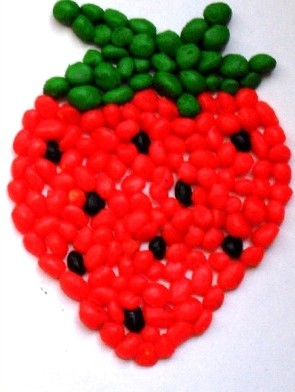 